Bourse SHERWEB 2020-2021 (AEC)	Fiche de mise en candidature Informations relatives à la demande :La bourse SherWeb AEC est d’une valeur de 500 $.Le jury est composé d’un représentant de SherWeb, d’un enseignant du Centre de formation continue et d’un représentant de la Fondation.Pour être admissible, le demandeur doit avoir complété avec succès, les quatre premières sessions de l’AEC en gestion de réseaux informatiques et devra avoir terminé son stage en milieu de travail au début du mois de juin 2021.L’évaluation des candidatures se fera sur la base de la fiche de mise en candidature et au total trois questions vous sont adressées.Vous devez joindre à votre fiche de mise en candidature votre dernier relevé de notes ainsi que tout autre document que vous jugez pertinent. La remise de la bourse se fera lors de la journée bilan de stage au début du mois de juin 2021.Vous avez jusqu’au vendredi 17 avril 2021, 16 h, pour faire parvenir votre fiche de mise en candidature. Celle-ci doit être remise au bureau de la Fondation Cégep de Sherbrooke (5-51-132) ou par courriel à : fondation@cegepsherbrooke.qc.caPour toutes questions, n’hésitez pas à nous contacter.Merci pour votre participation et bonne chance.Fondation Cégep de Sherbrooke819 564-6100fondation@cegepsherbrooke.qc.ca 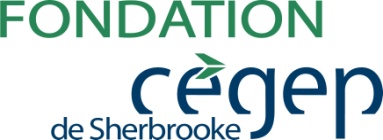 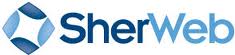 Informations sur le candidatInformations sur le candidatInformations sur le candidatInformations sur le candidatInformations sur le candidatInformations sur le candidatInformations sur le candidatInformations sur le candidatInformations sur le candidatInformations sur le candidatInformations sur le candidatNomNomPrénomDateDateAdresseAdresseAdresseVilleCode postalTéléphone:Téléphone:Téléphone:Téléphone:Adresse électronique:Adresse électronique:Adresse électronique:Quand allez-vous compléter votre AEC en gestion de réseaux informatiques ? Quand allez-vous compléter votre AEC en gestion de réseaux informatiques ? Quand allez-vous compléter votre AEC en gestion de réseaux informatiques ? Quand allez-vous compléter votre AEC en gestion de réseaux informatiques ? Quand allez-vous compléter votre AEC en gestion de réseaux informatiques ? Quand allez-vous compléter votre AEC en gestion de réseaux informatiques ? Quand allez-vous compléter votre AEC en gestion de réseaux informatiques ? Quand allez-vous compléter votre AEC en gestion de réseaux informatiques ? Quand allez-vous compléter votre AEC en gestion de réseaux informatiques ? Quand allez-vous compléter votre AEC en gestion de réseaux informatiques ? Quand allez-vous compléter votre AEC en gestion de réseaux informatiques ? À quel endroit effectuez-vous votre stage de fin d’études? À quel endroit effectuez-vous votre stage de fin d’études? À quel endroit effectuez-vous votre stage de fin d’études? À quel endroit effectuez-vous votre stage de fin d’études? À quel endroit effectuez-vous votre stage de fin d’études? À quel endroit effectuez-vous votre stage de fin d’études? À quel endroit effectuez-vous votre stage de fin d’études? À quel endroit effectuez-vous votre stage de fin d’études? À quel endroit effectuez-vous votre stage de fin d’études? À quel endroit effectuez-vous votre stage de fin d’études? À quel endroit effectuez-vous votre stage de fin d’études? L’informatique et vousL’informatique et vousParlez-nous d’où vient votre passion pour l’informatique, de l’évolution de cette passion tout au long de votre programme d’études et de la place que prend l’informatique dans votre vie. De plus, parlez-nous de votre avenir professionnel dans cette profession.Parlez-nous d’où vient votre passion pour l’informatique, de l’évolution de cette passion tout au long de votre programme d’études et de la place que prend l’informatique dans votre vie. De plus, parlez-nous de votre avenir professionnel dans cette profession.votre avenirvotre avenirCitez-nous un exemple concret de réalisation, en lien avec votre programme d’étude et dont vous êtes particulièrement fier, ou vous avez démontré de la détermination et de l’initiative. Expliquez-nous pourquoi vous avez choisi cet exemple.Citez-nous un exemple concret de réalisation, en lien avec votre programme d’étude et dont vous êtes particulièrement fier, ou vous avez démontré de la détermination et de l’initiative. Expliquez-nous pourquoi vous avez choisi cet exemple.votre contribution à la formationvotre contribution à la formationPourquoi croyez-vous avoir été un étudiant ou une étudiante exceptionnelle lors de votre formation?Pourquoi croyez-vous avoir été un étudiant ou une étudiante exceptionnelle lors de votre formation?Signature:Date: